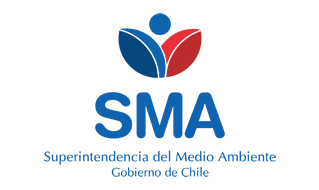 
INFORME DE FISCALIZACIÓN AMBIENTAL
Normas de Emisión
RELLENO SANITARIO LA LAJA 
DFZ-2021-322-X-NE


Fecha creación: 25-02-2021

1. RESUMEN
El presente documento da cuenta del informe de examen de la información realizado por la Superintendencia del Medio Ambiente (SMA), al establecimiento industrial “RELLENO SANITARIO LA LAJA”, en el marco de la norma de emisión NE 90/2000 para el reporte del período correspondiente entre AGOSTO de 2020 y DICIEMBRE de 2020.Entre los principales hallazgos se encuentran:  - No reportar con la frecuencia por parámetro solicitada2. IDENTIFICACIÓN DEL PROYECTO, ACTIVIDAD O FUENTE FISCALIZADA
3. ANTECEDENTES DE LA ACTIVIDAD DE FISCALIZACIÓN
4. ACTIVIDADES DE FISCALIZACIÓN REALIZADAS Y RESULTADOS
	4.1. Identificación de la descarga
	4.2. Resumen de resultados de la información proporcionada
* En color los hallazgos detectados.
5. CONCLUSIONES
6. ANEXOS
RolNombreFirmaAprobadorPATRICIO WALKER HUYGHE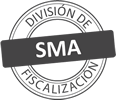 ElaboradorVERONICA ALEJANDRA GONZALEZ DELFINTitular de la actividad, proyecto o fuente fiscalizada:
I MUNICIPALIDAD DE PUERTO VARAS
Titular de la actividad, proyecto o fuente fiscalizada:
I MUNICIPALIDAD DE PUERTO VARAS
RUT o RUN:
69220200-7
RUT o RUN:
69220200-7
Identificación de la actividad, proyecto o fuente fiscalizada:
RELLENO SANITARIO LA LAJA 
Identificación de la actividad, proyecto o fuente fiscalizada:
RELLENO SANITARIO LA LAJA 
Identificación de la actividad, proyecto o fuente fiscalizada:
RELLENO SANITARIO LA LAJA 
Identificación de la actividad, proyecto o fuente fiscalizada:
RELLENO SANITARIO LA LAJA 
Dirección:
V-592 PUERTO VARAS, REGIÓN DE LOS LAGOS
Región:
REGIÓN DE LOS LAGOS
Provincia:
LLANQUIHUE
Comuna:
PUERTO VARAS
Motivo de la Actividad de Fiscalización:Actividad Programada de Seguimiento Ambiental de Normas de Emisión referentes a la descarga de Residuos Líquidos para el período comprendido entre AGOSTO de 2020 y DICIEMBRE de 2020Materia Específica Objeto de la Fiscalización:Analizar los resultados analíticos de la calidad de los Residuos Líquidos descargados por la actividad industrial individualizada anteriormente, según la siguiente Resolución de Monitoreo (RPM): 
- SMA N° 896/2017Instrumentos de Gestión Ambiental que Regulan la Actividad Fiscalizada:La Norma de Emisión que regula la actividad es: 
- 90/2000 ESTABLECE NORMA DE EMISION PARA LA REGULACION DE CONTAMINANTES ASOCIADOS A LAS DESCARGAS DE RESIDUOS LIQUIDOS A AGUAS MARINAS Y CONTINENTALES SUPERFICIALESPunto DescargaNormaTabla cumplimientoMes control Tabla CompletaCuerpo receptorN° RPMFecha emisión RPMPUNTO 1 QUEBRADA SIN NOMBRENE 90/2000Tabla 1JUNIOQUEBRADA SIN NOMBRE89610-08-2017Período evaluadoN° de hechos constatadosN° de hechos constatadosN° de hechos constatadosN° de hechos constatadosN° de hechos constatadosN° de hechos constatadosN° de hechos constatadosN° de hechos constatadosN° de hechos constatadosN° de hechos constatadosPeríodo evaluado1-23456789Período evaluadoInforma AutoControlEfectúa DescargaReporta en plazoEntrega parámetros solicitadosEntrega con frecuencia solicitadaCaudal se encuentra bajo ResoluciónParámetros se encuentran bajo normaPresenta RemuestraEntrega Parámetro RemuestraInconsistenciaAgo-2020SISISISINOSISINO APLICANO APLICANO APLICASep-2020SISINOSINOSISINO APLICANO APLICANO APLICAOct-2020SINOSINO APLICANO APLICANO APLICANO APLICANO APLICANO APLICANO APLICANov-2020SISISISISISISINO APLICANO APLICANO APLICADic-2020SISISISISISISINO APLICANO APLICANO APLICAN° de Hecho ConstatadoExigencia AsociadaDescripción del Hallazgo4Reportar con la frecuencia por parámetro solicitadaEl titular no informa en su autocontrol la totalidad de las muestras solicitadas para los parámetros indicados en su programa de monitoreo, correspondiente al período: 
- PUNTO 1 QUEBRADA SIN NOMBRE en el período 08-2020
- PUNTO 1 QUEBRADA SIN NOMBRE en el período 09-2020N° AnexoNombre AnexoNombre archivo1Anexo Informe de Fiscalización - Informes de EnsayoAnexo Informes de Ensayo RELLENO SANITARIO LA LAJA.zip2Anexo Informe de Fiscalización - Comprobante de EnvíoAnexo Comprobante de Envío RELLENO SANITARIO LA LAJA.zip3Anexo Informe de FiscalizaciónAnexo Datos Crudos RELLENO SANITARIO LA LAJA.xlsx